UNIVERSIDADE FEDERAL DE CAMPINA GRANDE 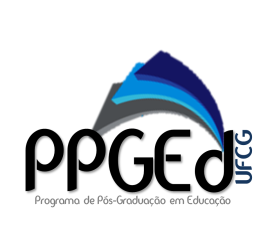 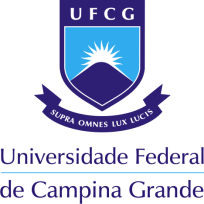 PRÓ-REITORIA DE PÓS-GRADUAÇÃO CENTRO DE HUMANIDADESUNIDADE ACADÊMICA DE EDUCAÇÃOPROGRAMA DE PÓS-GRADUAÇÃO EM EDUCAÇÃORESULTADO DAS SOLICITAÇÕES PARA CURSAR DISCIPLINA EM CARÁTER ESPECIAL SOLICITAÇÕES ACEITAS – PERÍODO LETIVO 2019.2                                                      Campina Grande, 08 de agosto de 2019.DISCIPLINAPROFESSOR(A)NOMEEducação da infância, cultura e interação socialDrª. Kátia Patrício Benevides Campos01. Kellyana Ferreira da SilvaEducação da infância, cultura e interação socialDrª. Kátia Patrício Benevides Campos02. Marlos José Lima MachadoEducação da infância, cultura e interação socialDrª. Kátia Patrício Benevides Campos03. Paula Floriza de Sousa Quintans01. André Gomes da SilvaEducação e tecnologias contemporâneasDr. Luciênio de Macedo Teixeira 01. Danielle Brandão AraújoEducação e tecnologias contemporâneasDr. Luciênio de Macedo Teixeira 02.Iasmin Araújo B. MendesEducação e tecnologias contemporâneasDr. Luciênio de Macedo Teixeira 03. Irinaldo da Silva BezerraEstudos sobre a escola pública brasileiraDrª. Luciana Leandro da Silva01. Tamara Mirelly SilvaEstudos sobre a escola pública brasileiraDrª. Luciana Leandro da Silva02. Edilza Vidal de OliveiraEstudos sobre a escola pública brasileiraDrª. Luciana Leandro da Silva03. Maria Dolores do NascimentoEstudos sobre a escola pública brasileiraDrª. Luciana Leandro da Silva04. Iuziane Azevedo de OliveiraEstudos sobre a escola pública brasileiraDrª. Luciana Leandro da Silva05. Edilma Oliveira da SilvaLetramentos e educaçãoDrª. Silvia Roberta da Mota Rocha01. Edilma Oliveira da SilvaLetramentos e educaçãoDrª. Silvia Roberta da Mota Rocha02. Renata da Silva Freitas AraujoLetramentos e educaçãoDrª. Silvia Roberta da Mota Rocha03. Inaldete de Araujo Meira LeiteMetodologia do Ensino SuperiorDr. André Augusto Diniz Lira01. Tamara Mirelly SilvaMetodologia do Ensino SuperiorDr. André Augusto Diniz Lira02. Lívia Maria de P. Nascimento